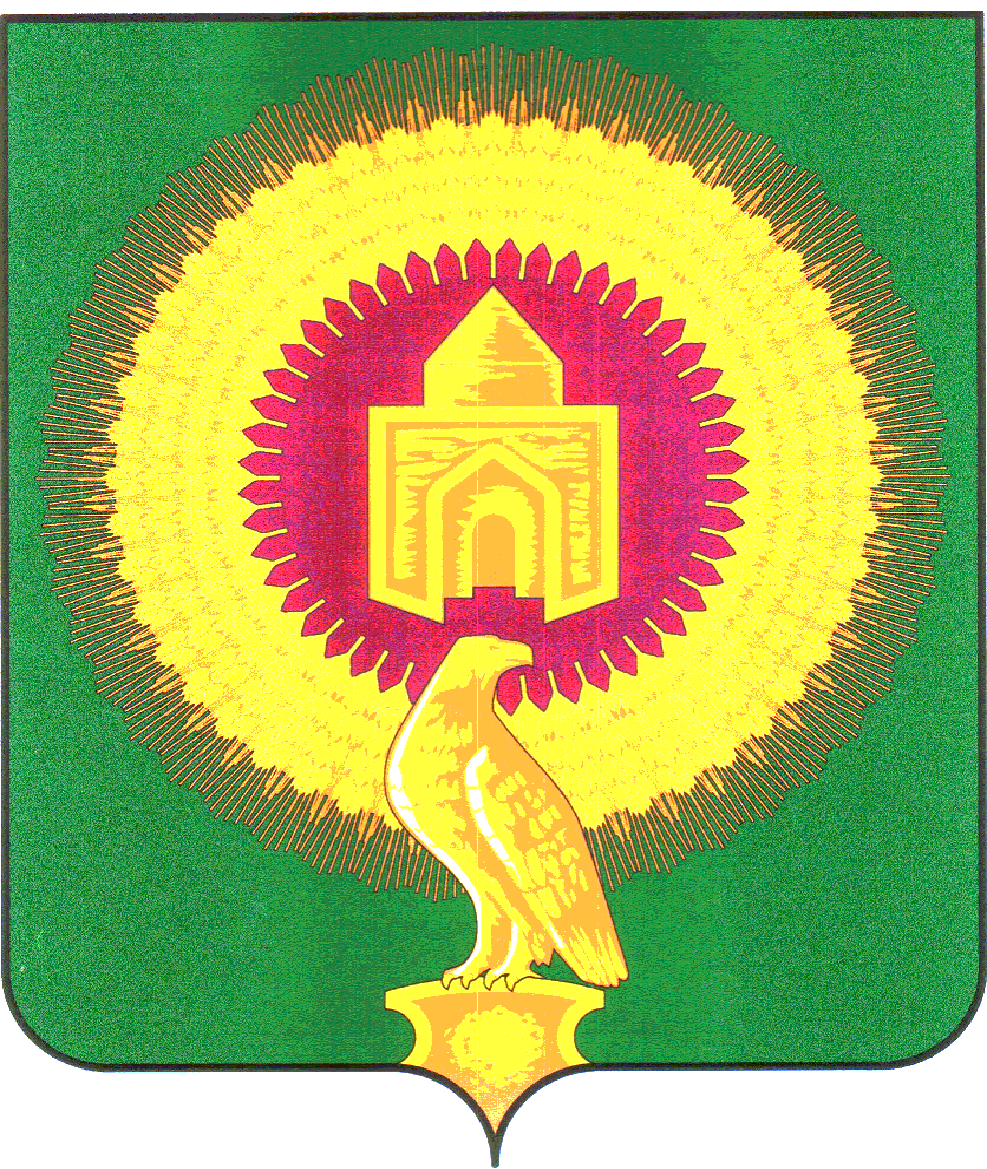 СОВЕТ ДЕПУТАТОВЛЕЙПЦИГСКОГО СЕЛЬСКОГО ПОСЕЛЕНИЯВАРНЕНСКОГО МУНИЦИПАЛЬНОГО РАЙОНАЧЕЛЯБИНСКОЙ ОБЛАСТИРЕШЕНИЕот 23 января 2022 года                            № 3О внесении изменений и дополнений в бюджет Лейпцигского сельскогопоселения на 2023 год и на плановый период 2024 и 2025годовСовет депутатов Лейпцигского сельского поселения РЕШАЕТ:1. Внести в бюджет Лейпцигского сельского поселения на 2023год и на плановый период 2024 и 2025 годов, принятый Решением Совета депутатов Лейпцигского сельского поселения Варненского муниципального района Челябинской области от 22 декабря 2022 года № 34 следующие изменения:1) в пункте 1 пп.1 слова «в сумме 4077,20 тыс. рублей» заменить на слова «в сумме 4148,52 тыс. рублей», слова «в сумме 2940,36 тыс. рублей» заменить на слова «в сумме 3011,68 тыс. рублей»;в пункте 1 пп.2 слова «в сумме 4077,20 тыс. рублей» заменить на слова «в сумме 5161,50 тыс. рублей»;в пункте 1 п.п. 3 слова «дефицит (профицит) бюджета Лейпцигского сельского поселения не планируется» заменить на слова «дефицит бюджета Лейпцигского сельского поселения на 2023 год в сумме 1012,98 тыс. рублей».- приложение 2 изложить в новой редакции (приложение № 1 к настоящему Решению);- приложение 4 изложить в новой редакции (приложение № 2 к настоящему Решению);- приложение 10 изложить в новой редакции (приложение № 3 к настоящему Решению).2. Настоящее Решение вступает в силу со дня его подписания и обнародования.Глава Лейпцигского сельского поселения                  ____________         Э.Т.ПискуноваПредседатель совета депутатовЛейпцигского сельского поселения                              ___________           А.В.ГоловинаПриложение 1к решению «О внесении изменений и дополненийв бюджет Лейпцигского сельского поселенияна 2023 год и на плановый период 2024 и 2025 годов»от 23 января 2023г№3 Приложение 2к решению «О бюджете Лейпцигского сельского поселенияна 2023 год и на плановый период 2024 и 2025 годов»от 22 декабря 2022 года № 34Распределение бюджетных ассигнований по разделам, подразделам, целевым статьям, группам видов расходов бюджета Лейпцигского сельского поселения на 2023 годтыс. рубПриложение 2к решению «О внесении изменений и дополненийв бюджет Лейпцигского сельского поселенияна 2023 год и на плановый период 2024 и 2025 годов»от 23 января 2023 года № 3Приложение 4к решению «О бюджете Лейпцигского сельского поселенияна 2023 год и на плановый период 2024 и 2025 годов»от 22 декабря 2022 года № 34Ведомственная структура расходов бюджета Лейпцигского сельского поселения на 2023 год	 (тыс. руб.)Приложение 3к решению «О внесении изменений и дополненийв бюджет Лейпцигского сельского поселенияна 2023 год и на плановый период 2024 и 2025 годов»от 23 января 2023 года №3Приложение 10к решению «О бюджете Лейпцигского сельского поселенияна 2023 год и на плановый период 2024 и 2025 годов»от 22 декабря 2022 года № 34Источники внутреннего финансирования дефицита бюджета Варненского сельского поселения на 2023 год(тыс. рублей)Наименование показателяКБККБККБККБКсуммаНаименование показателяРазделПодразделКЦСРКВРсумма123456ВСЕГО:5 161,50ОБЩЕГОСУДАРСТВЕННЫЕ ВОПРОСЫ011 854,62Функционирование высшего должностного лица субъекта Российской Федерации и муниципального образования0102178,10Расходы общегосударственного характера01029900400000178,10Глава муниципального образования01029900420301178,10Расходы на выплаты персоналу в целях обеспечения выполнения функций государственными (муниципальными) органами, казенными учреждениями, органами управления государственными внебюджетными фондами01029900420301100178,10Функционирование Правительства Российской Федерации, высших исполнительных органов государственной власти субъектов Российской Федерации, местных администраций0104524,35Расходы общегосударственного характера01049900400000517,35Центральный аппарат01049900420401517,35Расходы на выплаты персоналу в целях обеспечения выполнения функций государственными (муниципальными) органами, казенными учреждениями, органами управления государственными внебюджетными фондами01049900420401100210,00Закупка товаров, работ и услуг для обеспечения государственных (муниципальных) нужд01049900420401200283,64Межбюджетные трансферты0104990042040150023,72Уплата налога на имущество организаций, земельного и транспортного налога010499089000007,00Уплата налога на имущество организаций, земельного и транспортного налога государственными органами010499089204017,00Иные бюджетные ассигнования010499089204018007,00Обеспечение деятельности финансовых, налоговых и таможенных органов и органов финансового (финансово-бюджетного) надзора0106132,89Расходы общегосударственного характера01069900400000132,89Центральный аппарат01069900420401132,89Расходы на выплаты персоналу в целях обеспечения выполнения функций государственными (муниципальными) органами, казенными учреждениями, органами управления государственными внебюджетными фондами01069900420401100132,89Другие общегосударственные вопросы01131 019,28Другие мероприятия по реализации государственных функций011399009000001 019,28Выполнение других обязательств государства011399009203006,30Закупка товаров, работ и услуг для обеспечения государственных (муниципальных) нужд011399009203002006,30Выполнение других обязательств государства011399009993001 012,98Иные бюджетные ассигнования011399009993008001 012,98НАЦИОНАЛЬНАЯ ОБОРОНА02131,70Мобилизационная и вневойсковая подготовка0203131,70Подпрограмма "Допризывная подготовка молодежи в Челябинской области"02034630000000131,70Осуществление полномочий по первичному воинскому учету на территориях, где отсутствуют военные комиссариаты02034630051180131,70Расходы на выплаты персоналу в целях обеспечения выполнения функций государственными (муниципальными) органами, казенными учреждениями, органами управления государственными внебюджетными фондами02034630051180100128,70Закупка товаров, работ и услуг для обеспечения государственных (муниципальных) нужд020346300511802003,00НАЦИОНАЛЬНАЯ БЕЗОПАСНОСТЬ И ПРАВООХРАНИТЕЛЬНАЯ ДЕЯТЕЛЬНОСТЬ03859,08Защита населения и территории от чрезвычайных ситуаций природного и техногенного характера, пожарная безопасность0310859,08Обеспечение первичными мерами пожарной безопасности в сельских поселениях031025000250802,22Содержание и обеспечение необходимых условий для повышения пожарной безопасности населенных пунктов031025000250842,22Закупка товаров, работ и услуг для обеспечения государственных (муниципальных) нужд031025000250842002,22Обеспечение первичными мерами пожарной безопасности031071000710017,40Закупка товаров, работ и услуг для обеспечения государственных (муниципальных) нужд031071000710012007,40Содержание и обеспечение необходимых условий для повышения пожарной безопасности населенных пунктов03107100071004849,46Закупка товаров, работ и услуг для обеспечения государственных (муниципальных) нужд03107100071004200379,46Предоставление субсидий бюджетным, автономным учреждениям и иным некоммерческим организациям03107100071004600470,00НАЦИОНАЛЬНАЯ ЭКОНОМИКА04990,57Дорожное хозяйство (дорожные фонды)0409990,57Содержание улично-дорожной сети и искусственных сооружений Варненского муниципального района04091800018001690,57Закупка товаров, работ и услуг для обеспечения государственных (муниципальных) нужд04091800018001200690,57Мероприятия по совершенствованию движения пешеходов и предупреждению аварийности с участием пешеходов04092400024002300,00Закупка товаров, работ и услуг для обеспечения государственных (муниципальных) нужд04092400024002200300,00ЖИЛИЩНО-КОММУНАЛЬНОЕ ХОЗЯЙСТВО05307,48Благоустройство0503252,83Освещение населённых пунктов05037400074001235,34Закупка товаров, работ и услуг для обеспечения государственных (муниципальных) нужд05037400074001200235,34Организация благоустройства и озеленения территории поселения050374000740020,98Закупка товаров, работ и услуг для обеспечения государственных (муниципальных) нужд050374000740022000,98Прочие мероприятия по благоустройству050374000740042,00Закупка товаров, работ и услуг для обеспечения государственных (муниципальных) нужд050374000740042002,00Благоустройство территории сельских поселений050380000800803,75Освещение населённых пунктов050380000800813,75Закупка товаров, работ и услуг для обеспечения государственных (муниципальных) нужд050380000800812003,75Реализация мероприятий по благоустройству сельских территорий0503990600000010,76Расходы на прочие мероприятия по благоустройству поселений0503990600050010,76Закупка товаров, работ и услуг для обеспечения государственных (муниципальных) нужд0503990600050020010,76Другие вопросы в области жилищно-коммунального хозяйства050554,65Подпрограмма "Комплексное развитие систем газоснабжения Варненского муниципального района на 2015-2020 годы"0505095000000053,63Техническое обслуживание газового оборудования0505095000900353,63Закупка товаров, работ и услуг для обеспечения государственных (муниципальных) нужд0505095000900320053,63Подпрограмма «Модернизация объектов коммунальной инфраструктуры»050514200000001,02Строительство газопроводов и газовых сетей050514200142031,02Закупка товаров, работ и услуг для обеспечения государственных (муниципальных) нужд050514200142032001,02КУЛЬТУРА, КИНЕМАТОГРАФИЯ081 012,33Культура08011 012,33Мероприятия деятельности клубных формирований0801630006308057,54Организация деятельности клубных формирований0801630006308157,54Закупка товаров, работ и услуг для обеспечения государственных (муниципальных) нужд0801630006308120057,54Организация деятельности клубных формирований08017300073001954,19Расходы на выплаты персоналу в целях обеспечения выполнения функций государственными (муниципальными) органами, казенными учреждениями, органами управления государственными внебюджетными фондами08017300073001100285,00Закупка товаров, работ и услуг для обеспечения государственных (муниципальных) нужд08017300073001200669,19Уплата налога на имущество организаций, земельного и транспортного налога учреждениями культуры080173000730790,60Иные бюджетные ассигнования080173000730798000,60СОЦИАЛЬНАЯ ПОЛИТИКА104,72Социальное обеспечение населения10034,72Подпрограмма "Повышение качества жизни граждан пожилого возраста и иных категорий граждан"100328200000004,72Осуществление мер социальной поддержки граждан, работающих и проживающих в сельских населенных пунктах и рабочих поселках Челябинской области100328200283804,72Расходы на выплаты персоналу в целях обеспечения выполнения функций государственными (муниципальными) органами, казенными учреждениями, органами управления государственными внебюджетными фондами100328200283801004,72ФИЗИЧЕСКАЯ КУЛЬТУРА И СПОРТ111,00Массовый спорт11021,00Развитие физической культуры и массового спорта в сельском поселении110270000700011,00Закупка товаров, работ и услуг для обеспечения государственных (муниципальных) нужд110270000700012001,00Наименование показателяКБККБККБККБККБКсуммаНаименование показателяКВСРРазделПодразделКЦСРКВРсумма1234567ВСЕГО:5 161,50Администрация Лейпцигского сельского поселения Варненского муниципального района Челябинской области8295 161,50ОБЩЕГОСУДАРСТВЕННЫЕ ВОПРОСЫ829011 854,62Функционирование высшего должностного лица субъекта Российской Федерации и муниципального образования8290102178,10Расходы общегосударственного характера82901029900400000178,10Глава муниципального образования82901029900420301178,10Расходы на выплаты персоналу в целях обеспечения выполнения функций государственными (муниципальными) органами, казенными учреждениями, органами управления государственными внебюджетными фондами82901029900420301100178,10Функционирование Правительства Российской Федерации, высших исполнительных органов государственной власти субъектов Российской Федерации, местных администраций8290104524,35Расходы общегосударственного характера82901049900400000517,35Центральный аппарат82901049900420401517,35Расходы на выплаты персоналу в целях обеспечения выполнения функций государственными (муниципальными) органами, казенными учреждениями, органами управления государственными внебюджетными фондами82901049900420401100210,00Закупка товаров, работ и услуг для обеспечения государственных (муниципальных) нужд82901049900420401200283,64Межбюджетные трансферты8290104990042040150023,72Уплата налога на имущество организаций, земельного и транспортного налога829010499089000007,00Уплата налога на имущество организаций, земельного и транспортного налога государственными органами829010499089204017,00Иные бюджетные ассигнования829010499089204018007,00Обеспечение деятельности финансовых, налоговых и таможенных органов и органов финансового (финансово-бюджетного) надзора8290106132,89Расходы общегосударственного характера82901069900400000132,89Центральный аппарат82901069900420401132,89Расходы на выплаты персоналу в целях обеспечения выполнения функций государственными (муниципальными) органами, казенными учреждениями, органами управления государственными внебюджетными фондами82901069900420401100132,89Другие общегосударственные вопросы82901131 019,28Другие мероприятия по реализации государственных функций829011399009000001 019,28Выполнение других обязательств государства829011399009203006,30Закупка товаров, работ и услуг для обеспечения государственных (муниципальных) нужд829011399009203002006,30Выполнение других обязательств государства829011399009993001 012,98Иные бюджетные ассигнования829011399009993008001 012,98НАЦИОНАЛЬНАЯ ОБОРОНА82902131,70Мобилизационная и вневойсковая подготовка8290203131,70Подпрограмма "Допризывная подготовка молодежи в Челябинской области"82902034630000000131,70Осуществление полномочий по первичному воинскому учету на территориях, где отсутствуют военные комиссариаты82902034630051180131,70Расходы на выплаты персоналу в целях обеспечения выполнения функций государственными (муниципальными) органами, казенными учреждениями, органами управления государственными внебюджетными фондами82902034630051180100128,70Закупка товаров, работ и услуг для обеспечения государственных (муниципальных) нужд829020346300511802003,00НАЦИОНАЛЬНАЯ БЕЗОПАСНОСТЬ И ПРАВООХРАНИТЕЛЬНАЯ ДЕЯТЕЛЬНОСТЬ82903859,08Защита населения и территории от чрезвычайных ситуаций природного и техногенного характера, пожарная безопасность8290310859,08Обеспечение первичными мерами пожарной безопасности в сельских поселениях829031025000250802,22Содержание и обеспечение необходимых условий для повышения пожарной безопасности населенных пунктов829031025000250842,22Закупка товаров, работ и услуг для обеспечения государственных (муниципальных) нужд829031025000250842002,22Обеспечение первичными мерами пожарной безопасности829031071000710017,40Закупка товаров, работ и услуг для обеспечения государственных (муниципальных) нужд829031071000710012007,40Содержание и обеспечение необходимых условий для повышения пожарной безопасности населенных пунктов82903107100071004849,46Закупка товаров, работ и услуг для обеспечения государственных (муниципальных) нужд82903107100071004200379,46Предоставление субсидий бюджетным, автономным учреждениям и иным некоммерческим организациям82903107100071004600470,00НАЦИОНАЛЬНАЯ ЭКОНОМИКА82904990,57Дорожное хозяйство (дорожные фонды)8290409990,57Содержание улично-дорожной сети и искусственных сооружений Варненского муниципального района82904091800018001690,57Закупка товаров, работ и услуг для обеспечения государственных (муниципальных) нужд82904091800018001200690,57Мероприятия по совершенствованию движения пешеходов и предупреждению аварийности с участием пешеходов82904092400024002300,00Закупка товаров, работ и услуг для обеспечения государственных (муниципальных) нужд82904092400024002200300,00ЖИЛИЩНО-КОММУНАЛЬНОЕ ХОЗЯЙСТВО82905307,48Благоустройство8290503252,83Освещение населённых пунктов82905037400074001235,34Закупка товаров, работ и услуг для обеспечения государственных (муниципальных) нужд82905037400074001200235,34Организация благоустройства и озеленения территории поселения829050374000740020,98Закупка товаров, работ и услуг для обеспечения государственных (муниципальных) нужд829050374000740022000,98Прочие мероприятия по благоустройству829050374000740042,00Закупка товаров, работ и услуг для обеспечения государственных (муниципальных) нужд829050374000740042002,00Благоустройство территории сельских поселений829050380000800803,75Освещение населённых пунктов829050380000800813,75Закупка товаров, работ и услуг для обеспечения государственных (муниципальных) нужд829050380000800812003,75Реализация мероприятий по благоустройству сельских территорий8290503990600000010,76Расходы на прочие мероприятия по благоустройству поселений8290503990600050010,76Закупка товаров, работ и услуг для обеспечения государственных (муниципальных) нужд8290503990600050020010,76Другие вопросы в области жилищно-коммунального хозяйства829050554,65Подпрограмма "Комплексное развитие систем газоснабжения Варненского муниципального района на 2015-2020 годы"8290505095000000053,63Техническое обслуживание газового оборудования8290505095000900353,63Закупка товаров, работ и услуг для обеспечения государственных (муниципальных) нужд8290505095000900320053,63Подпрограмма «Модернизация объектов коммунальной инфраструктуры»829050514200000001,02Строительство газопроводов и газовых сетей829050514200142031,02Закупка товаров, работ и услуг для обеспечения государственных (муниципальных) нужд829050514200142032001,02КУЛЬТУРА, КИНЕМАТОГРАФИЯ829081 012,33Культура82908011 012,33Мероприятия деятельности клубных формирований8290801630006308057,54Организация деятельности клубных формирований8290801630006308157,54Закупка товаров, работ и услуг для обеспечения государственных (муниципальных) нужд8290801630006308120057,54Организация деятельности клубных формирований82908017300073001954,19Расходы на выплаты персоналу в целях обеспечения выполнения функций государственными (муниципальными) органами, казенными учреждениями, органами управления государственными внебюджетными фондами82908017300073001100285,00Закупка товаров, работ и услуг для обеспечения государственных (муниципальных) нужд82908017300073001200669,19Уплата налога на имущество организаций, земельного и транспортного налога учреждениями культуры829080173000730790,60Иные бюджетные ассигнования829080173000730798000,60СОЦИАЛЬНАЯ ПОЛИТИКА829104,72Социальное обеспечение населения82910034,72Подпрограмма "Повышение качества жизни граждан пожилого возраста и иных категорий граждан"829100328200000004,72Осуществление мер социальной поддержки граждан, работающих и проживающих в сельских населенных пунктах и рабочих поселках Челябинской области829100328200283804,72Расходы на выплаты персоналу в целях обеспечения выполнения функций государственными (муниципальными) органами, казенными учреждениями, органами управления государственными внебюджетными фондами829100328200283801004,72ФИЗИЧЕСКАЯ КУЛЬТУРА И СПОРТ829111,00Массовый спорт82911021,00Развитие физической культуры и массового спорта в сельском поселении829110270000700011,00Закупка товаров, работ и услуг для обеспечения государственных (муниципальных) нужд829110270000700012001,00НаименованиеКод источника финансирования по бюджетной классификации СуммаИТОГО000 900000000000000001 012,98Увеличение остатков средств, всего840 00000000000000000-4 148,52Увеличение остатков средств бюджетов840 01050000000000500-4 148,52Увеличение прочих остатков средств бюджетов840 01050200000000500-4 148,52Увеличение прочих остатков денежных средств бюджетов840 01050201000000510-4 148,52Увеличение прочих остатков денежных средств бюджетов сельских поселений840 01050201100000510-4 148,52Уменьшение остатков средств, всего840 000000000000000005 161,50Уменьшение остатков средств бюджетов840 010500000000006005 161,50Уменьшение прочих остатков средств бюджетов840 010502000000006005 161,50Уменьшение прочих остатков денежных средств бюджетов840 010502010000006105 161,50Уменьшение прочих остатков денежных средств бюджетов сельских поселений840 010502011000006105 161,50